Nigmatulin IgorExperience:Documents and further information:Im a Second Engineer with a good experience in the sea, Im 38 years old, I have a lot of interest to work for your company, Ive heard so many good reviews. Ill be glad to work for you (I have experience working at BALKER, CONTAINER, OFFSHORE DP2 DSV, RIFFER, UNIVERSAL, RO RO) have a lot of experience on many types of engines.Position applied for: 2nd EngineerDate of birth: 11.01.1979 (age: 38)Citizenship: UkraineResidence permit in Ukraine: YesCountry of residence: UkraineCity of residence: KhersonPermanent address: 13 Petrenko str.flt.13Contact Tel. No: +38 (050) 611-10-36 / +38 (095) 066-88-36E-Mail: nig.gari@yandex.uaSkype: i.g.o.r.791U.S. visa: Yes. Expiration date 13.01.2018E.U. visa: NoUkrainian biometric international passport: Not specifiedDate available from: 27.08.2017English knowledge: GoodMinimum salary: 6500 $ per month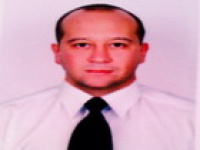 PositionFrom / ToVessel nameVessel typeDWTMEBHPFlagShipownerCrewing2nd Engineer25.04.2017-30.05.2017AP REVELINBulk Carrier40 000JAD-MAN B&W  (Common Rail) 6100kw 99RPM 5CLR STROKE/500 BORE8180,235Marshals isl.ATLANTSKA PLOVIDBASAV SERVICE KHERSON UKRAINE2nd Engineer22.12.2016-22.04.2017TOTO BRBulk Carrier7882MAK 9M254038ITALYBARRONE SHIPPINGBARRONE SHIPPING2nd Engineer28.07.2016-16.09.2016SEA CONQUESTDSV - Diving Support Vessel1679NIIGATA1965ST. VINCENTZAKHER MARINEZAKHER MARINE2nd Engineer04.05.2016-09.06.2016SEA CONQUESTDSV - Diving Support Vessel1679NIIGATA1965ST. VINCENTZAKHER MARINEZAKHER MARINE2nd Engineer28.01.2016-10.03.2016SEA CONQUESTDSV - Diving Support Vessel1679NIIGATA1965ST. VINCENTZAKHER MARINEZAKHER MARINE2nd Engineer16.07.2015-15.12.2015DONG FANG QI SHENGBulk Carrier14663MAK 9M254038SIERRA LIONEDALIAN DAZHONGDALIAN DAZHONG2nd Engineer14.11.2014-04.04.2015DONG FANG QI SHENGBulk Carrier14663MAK 9M254038SIERRA LIONEDALIAN DAZHONGDALIAN DAZHONG2nd Engineer25.01.2013-17.05.2013DONG FANG QI SHENGBulk Carrier14663MAK 9M254038SIERRA LIONEDALIAN DAZHONGDALIAN DAZHONG2nd Engineer18.03.2012-23.07.2012DONG FANG QI SHENGBulk Carrier14663MAK 9M254038SIERRA LIONEDALIAN DAZHONGDALIAN DAZHONG